`     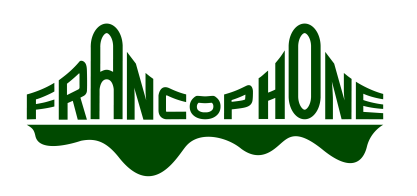 AGENDAFrancophone Charter School of OaklandBoard of Directors Regular Meeting9736 Lawlor Street, Oakland, CAThursday, July 18, 2019 at 7:00 pmOPENING ITEMS	10 MINUTESCall to Order at __7:09 pm_____________.Roll CallGuests: Krystle Onibokun, Edtec; Rob Montraix, new FCSO Parent-Elected Board MemberApproval of Agenda Carolyn moves, Herve secondsConsent Agenda (removed item 2 and 3--Caroline moves, Mathilde secondsRegular Board Meeting Minutes: 6/10/2019 <Re> Election of Vice Chair & Education Committee Chair - Jean JohnstonePUBLIC COMMENT	UP TO 20 MINUTESNon-agenda items: Public comments on non-agenda items shall be made at the beginning of the Board meeting. No individual presentation shall be for more than 2 minutes and the total time for this purpose shall not exceed twenty (20) minutes. Ordinarily, Board members will not respond to presentations and no action can be taken.  Agenda items: Please add your name to the “request to speak” form if you would like to speak on an agendized item. When that item comes up, you will be asked to stand, state your name for the record and make your presentation. No individual presentation shall be for more than 3 minutes.
Non-English speakers who utilize a translator shall receive twice the allotted time to address the legislative body, unless simultaneous translation equipment is used.The full public comment policy is available in the Board meeting binder.There was one public comment:  Hard to have an understanding as a parent of what is going on at the school if you can’t attend a board meeting or an Executive Director mtg. For families without this flexibility, it would be great to have more sharing out from the Board about what’s going on. Middle school planning for the rising grades, for example, not just the families immediately going in.ACTION AND DISCUSSION ITEMS 	2 HOURS  Welcome/Introductions Parent-Elected Board Member, Rob MontraixJean and Rob to connect about the role (parent elected board member), Erin and Annette doing onboarding with Rob as part of governance committeeHe may be interested in the Ed Committee and/or Finance committee	5 minExecutive Director Report (Farid)	30 min	Report including: (Verbal only)	 Enrollment Update (including in-district rates): Returning 223; only 4 not returning = 319 total students. Reg starts next Monday through August 12. Indistrict 71% returning, and then 74% including new 107 students. Don’t know FRL statistics yet; will report on at next meeting.Hiring & Employment Update: 8 new teachers, all teachers but 1 returning from last year. Visas and plane tickets set. Summer Institute 8/12. The school will have three Interns, all of whom will work in the Kindergarten classrooms. Need 2 more families to host.Special Education: Jessica will be on maternity leave until ⅙. Still looking for an administrator for Special Ed; Meredith at Yu Ming will follow the cases here and be here 2 days/wk. 1 moderate to severe hire, plus speech pathologist and assistant, 2 behav. techs. Psychologist will also be shared with Yu Ming.  Need BASC instructors still. Two BASC programs, one at each campus. Next meeting will update Board more on the PD plan for Summer Institute.Credentialing UpdateAcademic Assessment (e.g., SBAC Results) Update: not full results yet; expect to have 7/312019-20 Facilities StrategyBoard on Track Onboarding: goal is to have August Board mtg and Committee mtg done thru BOT; a tutorial will be sent on how to do this. Import will be happening soon, starting with the last 5 mtgs.Equity & Inclusion UpdateCharter Renewal Updates: May need a special mtg before August; at Aug meeting board can review petition. A renewal subcommittee (advisory) is working on this with a consultant and Farid. Possible cohort submission to OUSD board. Farid will share communication and engagement plan for renewal at next meeting. 	Secretary Role  - Discussion & Potential ElectionThe increased responsibilities of the role, due to less staff support and departure of Mathilde from the board, make this role more challenging. No one on the board was willing to take on the role, Erin agreed only after there was a new breakdown agreed to re: staff taking on responsibility for posting agendas and minutes, maintaining board records, and other admin tasks.  There is a written plan for what staff does vs. what Board secretary does that has been discussed and approved in both governance and general board meetings.  Farid agreed to this plan but has been unable to make it happen so far. Discussion: perhaps Board On Track will make this easier. How do other schools do this? Determine areas where this Board could be more efficient with regard to the role of Secretary.Standing CommitteesFinance/Audit Update (Frederic)--Tabled	YTD Budget vs Actual Financials ReviewGovernance Update (Erin) (presented by Annette today)	Retreat (Erin/Dave/Annette): working on schedule and agenda items, looking towards September date, draft overview is in the folder. People can email any thoughts or ideas about what to include to Annette or David, or what to pull, in order to make the meeting the most functional.ED Evaluation/Feedback Update (Annette) : Possible special meeting - look at dates offline. Will be a closed session.Bylaws (Annette): Ran it by the law firm, questions about whether some changes would be considered material revisions;checked with authorizer and they’re ok. Doc needs to be cleaned; tabled until September meeting.Education Update (Jean)	-Updates: Calendar Facilities Update  (Carolyn)	Resolution to Amend Facilities Committee Responsibilities Vote: Carolyn moves, Jean seconds, all approveFacilities Committee Goals  for 2019-20 Facilities Committee Meeting Schedule for 2019-20 Co-Location Engagement Plan: Farid is working with principal at Howard and OUSD on plan; 7 shared events proposed, plus staff/teacher gatherings every other month. Some PD sharing as well: Toolbox and Playworks. One of the goals is cultivating school culture at both campuses. A communication plan re: co-location is also being worked on by the committee.2019-20 Board meeting schedule discussion - possible 8/2 special mtg added- Jean moves to approve, Carolyn seconds, all in favor.	Review Action Items and Future Agenda Items From the Consent agenda, these items are tabled until next month:Special Board Meeting Minutes: 5/14/2019Safety Plan: Referencing Howard Safety PlanOther:Financial update, plus update on Bus.closed session re: pending litigation, attached to 8/22 mtgBylaws August 22 mtgIn next ED report: free and reduced lunch ratio for next year, also PD plan and SBAC test results, fundraising update and summary, review communication planFarid will share communication and engagement plan for renewal at next meeting. vote on employee handbook (19-20) and student and family handbook as wellsuicide prevention policyADJOURN AT ____10:04 pm________NOTES   This legislative body conducts business under the meeting requirements of the Ralph M. Brown Act.MEETING AGENDA & RELATED MATERIALSUnder the Brown Act, agendas for regular board meetings will be posted at the meeting site and the legislative body’s website, if applicable, 72 hours prior to the start of the meeting; agendas for special meetings will be posted at the meeting site and the legislative body’s website, if applicable, 24 hours prior to the start of the meeting.  Materials relating to an agenda topic that is a matter of public record in open session, will be made available for public inspection 72 hours prior to the start of the meeting, or, alternatively, when the materials are distributed to at least a majority of board members. The order of consideration of matters on this agenda may be changed without prior notice.SPECIAL PRESENTATIONS MAY BE MADENotice is hereby given that, consistent with the requirements of the Bagley-Keene Open Meeting Act, special presentations not mentioned in the agenda may be made at this meeting.  However, any such presentation will be for information only.REASONABLE ACCOMMODATION WILL BE PROVIDED FOR ANY INDIVIDUAL WITH A DISABILITYPursuant to the Rehabilitation Act of 1973 and the Americans with Disabilities Act of 1990, any individual with a disability who requires reasonable accommodation to attend or participate in this meeting may request assistance by contacting Francophone Charter School of Oakland during normal business hours at contact@francophoneschool.org or (510) 746-0700.REASONABLE ACCOMMODATION WILL BE PROVIDED FOR NON-ENGLISH SPEAKERS  Any non-English speaking member of the public may request a translator by contacting Francophone Charter School of Oakland during normal business hours at contact@francophoneschool.org or (510) 746-0700.FOR MORE INFORMATION, please contact Francophone Charter School of Oakland during normal business hours at contact@francophoneschool.org or (510) 746-0700 as far in advance as possible, but no later than 24 hours before the meetingBoard Member NamePresentAbsentAnnette DennettxCarolyn ChoyxDaniel KodokokoxDavid PhillipsxErin O'DonohuexFrédéric BoulayxHervé BruckertxJean JohnstonexMathilde AndrejkoxFarid Senna, Ex OfficioxBoard Member NameYesNoAbstAnnette DennettxCarolyn ChoyxDaniel KodokokoxDavid PhillipsErin O'DonohueFrédéric BoulayHervé BruckertxJean JohnstonexMathilde Andrejkox